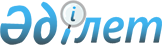 Қаражат аудару туралыҚазақстан Республикасы Премьер-Министрiнiң Өкiмi 1996 жылғы 13 қыркүйек N 439-ө



          Қазақстан Республикасының Қаржы министрлiгi Қазақстан
Республикасы, Қырғыз Республикасы және Өзбекстан Республикасы
Мемлекетаралық Кеңесi Атқару комитетiнiң 1996 жылғы 23 тамыздағы
мәжiлiсiнiң хаттамалық шешiмiн орындау үшiн Ортаазиялық
ынтымақтастық және даму банкiнiң жарғылық қорын толықтыруға арнап
1996 жылдың 15 қыркүйегiне дейiн 47357000 (қырық жетi миллион үш жүз
елу жетi мың) теңгесi - 1996 жылға арналған республикалық бюджетте
осы мақсат үшiн көзделген қаражаттардың есебiнен, қалған сомасы -
1996 жылға арналған республикалық бюджеттегi мемлекеттiк
мiндеттемелердi орындауға байланысты шығыстар есебiнен болатын 1,0
(бiр) млн. АҚШ долларына тең сомада аударсын.








          Премьер-Министр








					© 2012. Қазақстан Республикасы Әділет министрлігінің «Қазақстан Республикасының Заңнама және құқықтық ақпарат институты» ШЖҚ РМК
				